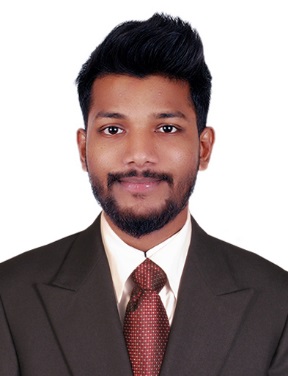 Parvez   Address: Dubai, U.A.E Email:	parvez-393850@2freemail.comCAREER OBJECTIVEResult oriented, highly motivated and a dynamic professional with around 3 years of experience in Operations as well as Sales & Customer Service. Looking for a similar profile that will utilize gained expertise, knowledge and skills to facilitate sales / back office operations, improve revenue & productivity, enhance customer experience and ensure future growth.AREA OF EXPERTISE                      Strong client service orientation combined with excellent interpersonal, 				Structured communication and organizational skills.Possess good listening skills & the ability to understand a client's needs & accordingly provide product or solution.Deftness in monitoring delivery of high-quality customer experience, elevating customer satisfaction, while adhering to the work processes and thus managing cost-effective operations.An effective communicator with strong analytical, problem solving & organizational abilities.KEY COMPETENCIES			* Sales Professional* Key Relationship Management* Service Delivery * Customer Complaints Management* Dispute Resolution* Detail Oriented 			* Organizational Development* Strong Communicator* Focus and Result DrivenPROFESSIONAL                        EXPERIENCE		Sr. Executive				               September 2016 – July 2018Job Profile:	Drive Sale process of Thomas Cook Holiday products and achieve set target.Handle post sales process and manage end to end service delivery.Providing resolutions and closure of all client queries / escalations.Coordinate among backend Operations team of Thomas Cook and provide requisite assistance to client.Adhere to SOP and ensure quality standards are met. Sr. Executive(Operations)			August 2018 – July 2019Job Profile:	Customization of packages as per requirement by seller or customer.Communication with Sales Team for their customer requirement.Dealing with DMC to get the package cost & details.Handling booking till getting booking confirmationPERSONAL PROFILE			Date of Birth		: 16th May 1995Nationality		: IndianMarital Status		: SingleLanguages		: English and HindiVisa Status		: Visit Visa (30D Ends on 03 Oct 19)References		: Available upon request